                                                       V семестр                                                       Вариант 3I.Прочитайте и переведите текст (устно).SETTING UP A BUSINESSMany large businesses in the UK are public limited companies (plc), which means that the public can buy and sell their shares on the stock exchange. Examples include Marks & Spencer, British Telecom and the National Westminster Bank. The minimum share capital for a public limited company is &50,000, so many new businesses are likely to take one of the following formsSole Trader (UK) or Sole Proprietor (US and UK) The simplest way of starting business. You are self-employed and entirely responsible all aspects of the management of your business. Partnership (UK)Two or more people starting business together can set up a partnership. All partners are responsible for the debts of the partnership, and profits and losses are shared between them. Private Limited Company (UK) or open corporations (US)A company can be formed with a minimum of two people becoming its shareholders. They must appoint a director and a company secretary. If the company goes out of business, the responsibility of each shareholder is limited to the amount that they have contributed; they have limited liability. Such a company has Ltd (Limited) after its name.In the US, businesses take the same basic forms. However, American companies are registered or incorporated with the authorities in the state where they have their headquarters. The abbreviations Inc and Corp refer to such companies. To sell shares to the public they must apply to the Securities Exchange Commission.II. Выберите правильный вариант ответа на вопросы к тексту.1. What are the forms of business organization in the UK?      a) Inc., joint venture, Ltd, corporation            b) Corp, Inc, merger, plc       c) Ltd, Sole Proprietor, plc, partnership2. What are the partners responsible for?3. Where must American companies apply to sell shares?     a) SEC     b) authorities     c) headquarters III. Закончите предложения по содержанию прочитанного текста.4.  Unless the owner has much personal wealth, the business may have difficulty borrowing money, hiring employees because ________  when the owner retires or dies.    a) the business will start     b) the business will dissolve      c) the business will go on5.  The major disadvantage of the partnership is    ________.    a) unlimited liability of each partner for the debts of the business     b) that partners are not responsible for debts            c) complete financial responsibility only for profits6.   A private limited company can increase the capital     ________.    a)  by buying shares    b)  by laying out rules for the internal management    c)  by selling sharesIV. Подберите эквивалент к данному русскому слову или словосочетанию .7.  ограниченная ответственность8. ликвидировать   a) to discover                      b) to dissolve                   c) to display9. владелец бизнеса    a) proprietor                        b) entrepreneur                c) host10. закрытое акционерное общество/компания11. акционеры 12. основать компанию13. партнерствоV.  Выберите соответствующее определение данным словам и терминам .14. someone who owns shares in a company15. to start a business16. extra money or an advantage that you get from something 17. a company in the UK that has shares that ordinary people can buy18.   the legal position of having to pay only a limited amount of the debts of a company that      you have invested in  CloseWhat are red word90% of the time, speakers of English use just 7,500 words in speech and writing. These words appear in red, and are graded with stars. One-star words are frequent, two-star words are more frequent, and three-star words are the most frequent. CloseThesaurus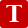 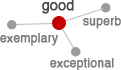 The thesaurus of synonyms and related words is fully integrated into the dictionary entries. Click on the T button in an entry to review the synonyms and related words for that meaning.more 19. a large company or business organization          20. a legal form of company in some countries for someone who has their own business, with                      no other shareholders21. the position of being one of two or more people who own a company as partners        VI. Прочитайте предложения и укажите соответствует ли данное утверждение действительности: если соответствует напишите после предложения T- true, если не соответствует то F- false, при этом письменно подтвердите ваш ответ примером из текста.22. The notions of liability and share capital are central features of the different types of        business organizations . 23. Sole Trader is the easiest way of setting a business because no legal formalities, no       disclosure of accounts and no business taxation. 24. When setting up private limited companies in the UK and open corporations in the US,       specific administrative procedures must be followed which don’t usually require specialist       legal advice .VII. Выберите правильную видовременную форму глагола.25. That company is said ……. as a sole proprietorship.26. The shares of corporation are sold to those who are interested in ….. their money in the .     enterprise.    a) to invest and risk         b) investing and risking    c) being invested and risked27. Before a limited company ….. officially …., two important documents ….. . 28. He….. rent a site, present his products and contact investors all over the world 2 years ago 29.    …..   shares of the company, the investors receive stock certificates as evidence of their       ownership.                           VIII. Заполните пропуски предлогами.30. Each partner is liable ….. the debts of the business.31. American businesses are incorporated ….. the authorities in the state. 32. Ownership should consider all aspects of business ….. making a decision.      a) by                              b) to                                     c) beforeIX. Заполните пропуски прилагательным или наречием в нужной форме.33. The owner’s liability in the sole proprietorship form of business is ….. that in other      forms of ownership.34.  …..  amount of money a stockholder has invested, …..  dividends  he will expect to      obtain.  35. It is ….. set up a proprietorship, as one has only to purchase a license.X.  Переведите текст письменно.  Andrew Klein, the director of Spring Street Company, founded his company in 1993 with the idea of bringing a Belgian beer, Wit Beer, to the American market. However, his original approach to finding the necessary capital, by using the Internet, soon made him a pioneer in this new field. He was one of the first to understand the advantage of using the Internet as a means to attract investment capital for new business ventures. For just $200 a month, Klein was able to rent a site, present his products and contact investors all over the world. Following in his footsteps, many other entrepreneurs have been able to finance and promote their own businesses in a similar way.Today, Wit Beer can be found in several major cities in the US and Andrew Klein predicts that consumer demand for his company’s products will continue to rise. Indeed Wit Beer already outsells some of the more exotic beers which compete in the industry.      a) documents, capital, profits        b) profits, losses, debts       c) money, staff, documents    a) unlimited liability  b) responsibilityc) limited liability   a) Corp   b) Ltdc) plc   a) authorities     b) shareholdersc) directors    a) to build   b) to installc) to set up    a) ownership   b) friendship c) partnershipa) limited liability  b) plc  c) sole trader   d) to set up   e) partnership   f) corporation  g) benefit   h) shareholders    a) to have established b) to establishc)to have been established     a) could be registered,         have to draw up  b) can register,       has to draw up  c) can be registered,     have to be drawn up     a) might  b)  was able toc) ought to     a) having purchased             b) being purchased            c)having been purchased        a) atb) forc) in       a) withb) inc) of     a) less thanb) greater thanc) bigger thanthe great ...the high  b) greater … higherc) the greater...the higher     a) easyb) difficult c) pleasant  